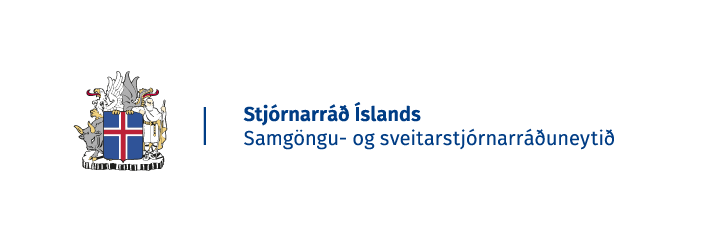 Skýrsla um samráðEfni samráðsDrög að breytingu á reglugerð um gerð strandsvæðisskipulags. Samráð hófst19. október 2021Samráð lauk2. nóvember 2021Fjöldi umsagnaFimm umsagnir bárustUmsagnaraðilarSamtök atvinnulífsins, Samtök fyrirtækja í sjávarútvegi, Tálknafjarðarhreppur, Samorka, Atvinnu- og nýsköpunarráðuneyti. Sjá vef Samráðsgáttar. Samantekt um umsagnir og viðbrögðUmhverfis- og auðlindaráðuneytið auglýsti breytingu á reglugerð um gerð strandsvæðisskipulags og vann úr athugasemdum og útbjó endanlega reglugerð. Tilbúin reglugerð lá fyrir þegar skipulagsmál þ.m.t. strandsvæðisskipulag fluttist úr þáverandi umhverfis- og auðlindaráðuneyti yfir í nýtt Innviðaráðuneyti. Reglugerð er undirrituð af innviðaráðherra.  Að loknu samráðiReglugerð um gerð strandsvæðisskipulag nr. 330/2020. 